Attention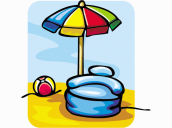 allBlue Ridge ResidentsApplications are being accepted for:Seasonal Pool Monitors Position: 	Immediate availability Outdoor Pool Hours			9:30AM-2:30 PM or 2:30PM-DuskRequirement: 					Age 16 & over.	 